完成2013年创新人才推进计划组织推荐工作2013年6月科技部开展了2013年创新人才推进计划组织推荐工作，根据通知要求，我所积极做好组织推荐工作。经所领导研究决定，推荐段招军、韩俊教授申报科技创新领军人才，推荐许文波参与创新团队申报工作。2013年7月8日，我所公示了卫计委创新推进计划评选结果，公示内容如下：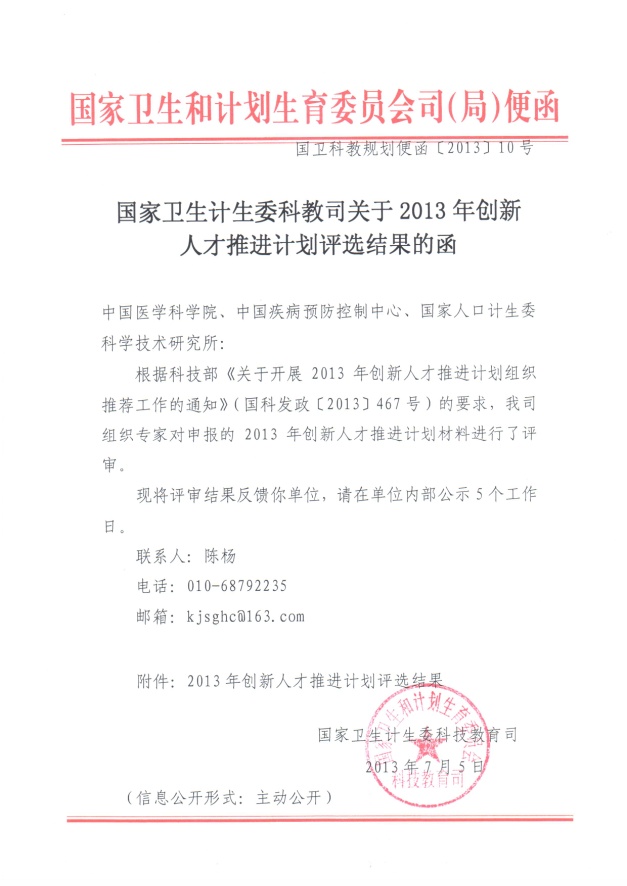 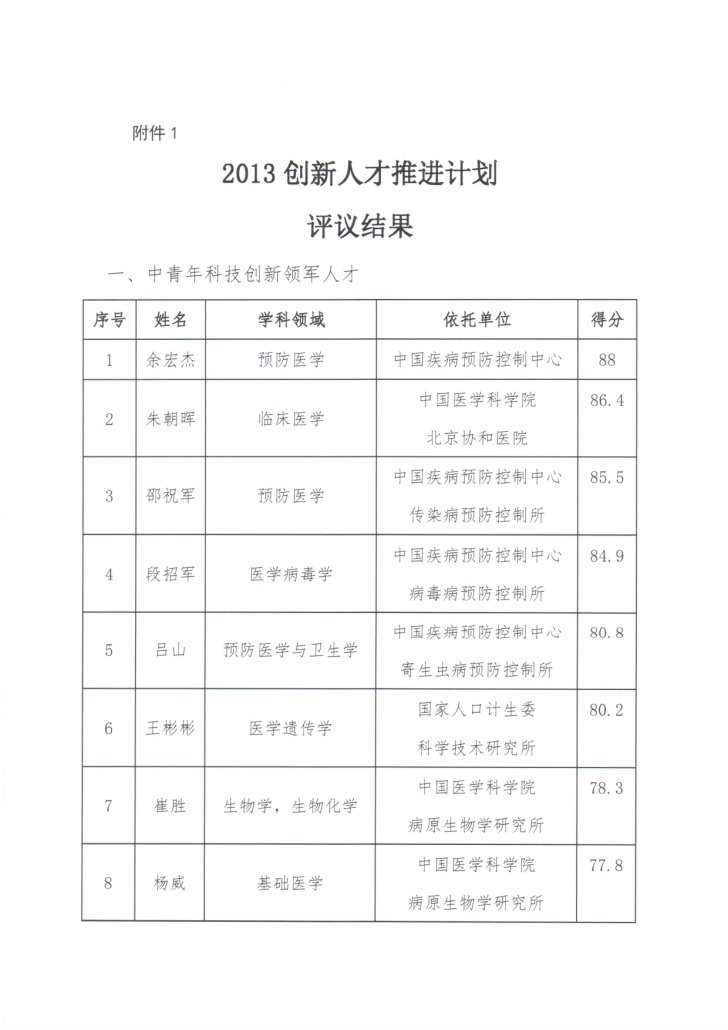 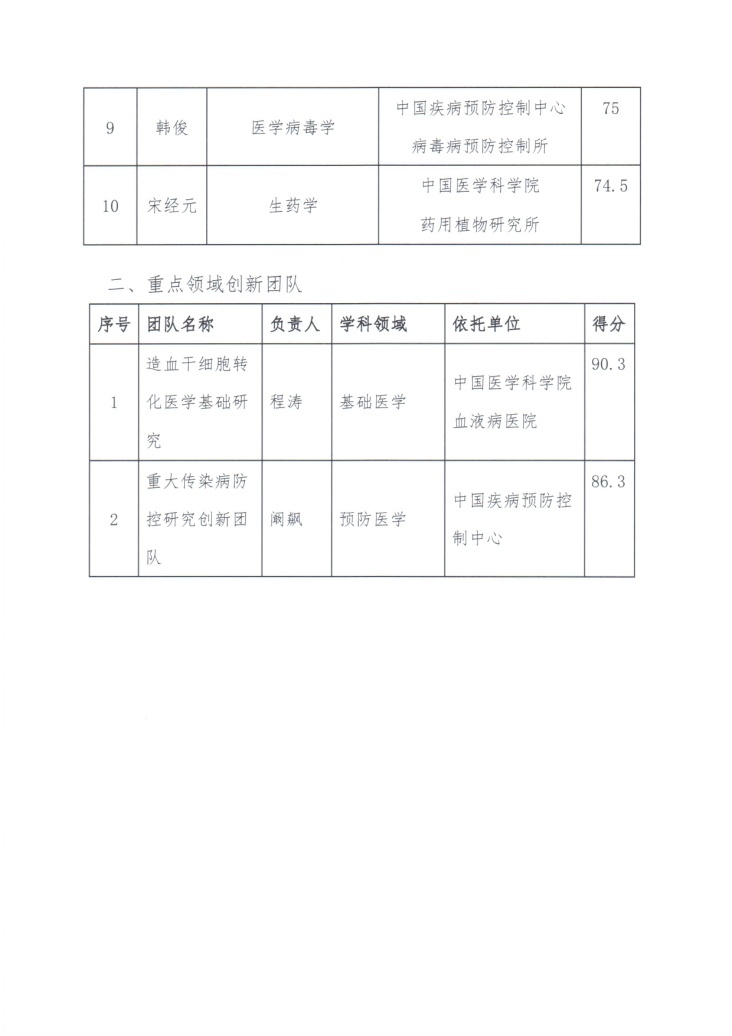 